АДМИНИСТРАЦИЯ  КОЛПАШЕВСКОГО РАЙОНА ТОМСКОЙ ОБЛАСТИПостановление01.12.2016		   								        №  1310   В соответствии с постановлением Администрации Колпашевского района от 28.08.2012 № 846 «Об утверждении Порядка разработки, утверждения, реализации и мониторинга реализации ведомственных целевых программ муниципального образования «Колпашевский район», в целях приведения в нормативное состояние автомобильных дорог и улично-дорожной сети для непрерывного движения транспортных средствПостановляю:	1. Утвердить ведомственную целевую программу «Приведение в нормативное состояние автомобильных дорог и улично-дорожной сети для непрерывного движения транспортных средств» на 2017 год согласно приложению.	2. Опубликовать настоящее постановление в Ведомостях органов местного самоуправления Колпашевского района и разместить на официальном сайте муниципального образования «Колпашевский район».	3. Контроль за исполнением постановления возложить на заместителя Главы Колпашевского района по строительству и инфраструктуре Барановского Е.В.Глава района									А.Ф.МедныхВ.И.Синёва5 10 50Приложение к постановлению Администрации Колпашевского района от   01.12.2016   №  1310Ведомственная целевая программа «Приведение в нормативное состояние автомобильных дорог и улично-дорожной сети для непрерывного движения транспортных средств» на 2017 год.Паспорт ведомственной целевой программыРаздел 1. Характеристика проблемы и цели СБП, на решение или реализацию которых направлена ВЦПРаздел 2. Описание методик расчёта показателей непосредственного результата (мероприятий ВЦП)Раздел 3. Порядок управления ВЦП (описание механизма её реализации), формы и порядок осуществления мониторинга реализации ВЦП, сроки и порядок формирования отчёта о реализации ВЦПРаздел 4. Оценка рисков реализации ВЦПРаздел 5. Мероприятия ВЦП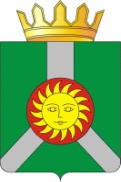 Об утверждении ведомственной целевой программы «Приведение в нормативное состояние автомобильных дорог и улично-дорожной сети для непрерывного движения транспортных средств» на 2017 годНаименование СБПНаименование СБПАдминистрация Колпашевского районаАдминистрация Колпашевского районаАдминистрация Колпашевского районаАдминистрация Колпашевского районаАдминистрация Колпашевского районаАдминистрация Колпашевского районаКод ВЦПКод ВЦПТип ВЦПТип ВЦППервый тип ВЦП – мероприятия, связанные с реализацией функций СБП, носящих постоянный характер.Первый тип ВЦП – мероприятия, связанные с реализацией функций СБП, носящих постоянный характер.Первый тип ВЦП – мероприятия, связанные с реализацией функций СБП, носящих постоянный характер.Первый тип ВЦП – мероприятия, связанные с реализацией функций СБП, носящих постоянный характер.Первый тип ВЦП – мероприятия, связанные с реализацией функций СБП, носящих постоянный характер.Первый тип ВЦП – мероприятия, связанные с реализацией функций СБП, носящих постоянный характер.Цель ВЦП (задача СБП)Цель ВЦП (задача СБП)Целью ВЦП является поддержание в нормативном состоянии автомобильных дорог общего пользования местного значения вне границ населенных пунктов в границах муниципального образования «Колпашевский район», а так же улучшение транспортного сообщения с труднодоступными населёнными пунктами района.Целью ВЦП является поддержание в нормативном состоянии автомобильных дорог общего пользования местного значения вне границ населенных пунктов в границах муниципального образования «Колпашевский район», а так же улучшение транспортного сообщения с труднодоступными населёнными пунктами района.Целью ВЦП является поддержание в нормативном состоянии автомобильных дорог общего пользования местного значения вне границ населенных пунктов в границах муниципального образования «Колпашевский район», а так же улучшение транспортного сообщения с труднодоступными населёнными пунктами района.Целью ВЦП является поддержание в нормативном состоянии автомобильных дорог общего пользования местного значения вне границ населенных пунктов в границах муниципального образования «Колпашевский район», а так же улучшение транспортного сообщения с труднодоступными населёнными пунктами района.Целью ВЦП является поддержание в нормативном состоянии автомобильных дорог общего пользования местного значения вне границ населенных пунктов в границах муниципального образования «Колпашевский район», а так же улучшение транспортного сообщения с труднодоступными населёнными пунктами района.Целью ВЦП является поддержание в нормативном состоянии автомобильных дорог общего пользования местного значения вне границ населенных пунктов в границах муниципального образования «Колпашевский район», а так же улучшение транспортного сообщения с труднодоступными населёнными пунктами района.Наименование показателей конечного результата реализации ВП (показатель результата достижения цели ВЦП (задача СБП)Наименование показателей конечного результата реализации ВП (показатель результата достижения цели ВЦП (задача СБП)ед. изм.2017 финансовый год2017 финансовый годПлановый год 1*Плановый год 1*Плановый год 2*1. Круглогодичное функционирование автомобильных дорог вне границ населённых пунктов, в границах муниципального образования «Колпашевский район» (общей протяжённостью 15,417 км), и искусственных сооружений на них1. Круглогодичное функционирование автомобильных дорог вне границ населённых пунктов, в границах муниципального образования «Колпашевский район» (общей протяжённостью 15,417 км), и искусственных сооружений на нихкм15,41715,417---2. Функционирование автомобильной дороги «Тогур-Иванкино» (автозимник) общей протяженностью 32,753 км, в течение суммарного срока действия ледовой переправы через р. Кеть, в районе Рейда (с.Тогур)2. Функционирование автомобильной дороги «Тогур-Иванкино» (автозимник) общей протяженностью 32,753 км, в течение суммарного срока действия ледовой переправы через р. Кеть, в районе Рейда (с.Тогур)км32,75332,753---3. Наличие и функционирование, в зимний период, двух ледовых переправ через р. Кеть и пр. Север-ская на автозимнике «Тогур-Север-Дальнее-Куржино-Копыловка», общей протяжённостью 245 м3. Наличие и функционирование, в зимний период, двух ледовых переправ через р. Кеть и пр. Север-ская на автозимнике «Тогур-Север-Дальнее-Куржино-Копыловка», общей протяжённостью 245 мм245245---Объём расходов бюджета МО «Колпашевский район» на реализацию ВЦПОбъём расходов бюджета МО «Колпашевский район» на реализацию ВЦПОбъём расходов бюджета МО «Колпашевский район» на реализацию ВЦПОбъём расходов бюджета МО «Колпашевский район» на реализацию ВЦПОбъём расходов бюджета МО «Колпашевский район» на реализацию ВЦПОбъём расходов бюджета МО «Колпашевский район» на реализацию ВЦПОбъём расходов бюджета МО «Колпашевский район» на реализацию ВЦПОбъём расходов бюджета МО «Колпашевский район» на реализацию ВЦПОбъём расходов бюджета МО «Колпашевский район» на реализацию ВЦПКоды классификации расходов бюджетаКоды классификации расходов бюджетаКоды классификации расходов бюджетаКоды классификации расходов бюджетаКоды классификации расходов бюджетаКоды классификации расходов бюджетаСумма (тыс. руб.)Объём расходов бюджета МО «Колпашевский район» на реализацию ВЦПРаздел, подразделРаздел, подразделРаздел, подразделЦелевая статьяЦелевая статьяВид расходовСумма (тыс. руб.)2017 финансовый год040904090409670010000067001000002402 861,000002017 финансовый год04090409040967002000006700200000240428,30000всегохххххх3 289,30000Плановый год 1*-------всегохххххх-Плановый год 2*-------всегохххххх-Характеристика состояния развития сферыВ собственности муниципального образования «Колпашевский район» находится 11 автомобильных дорог общей протяжённостью 54,119 км, в том числе автомобильная дорога «Тогур – Иванкино (автозимник)», 10 из которых регулярно используются населением,  нуждаются в содержании и ремонте.Для транспортного сообщения с труднодоступными населёнными пунктами Колпашевского района используются автозимники и ледовые переправы. В целях поддержания регулярного транспортного сообщения с труднодоступными населёнными пунктами у Администрации Колпашевского района ежегодно возникает потребность в строительстве и содержании двух ледовых переправ и содержании автодороги «Тогур – Иванкино (автозимник)».Из-за большой заболоченности территории района, по причине насыщения грунтов земляного полотна влагой и большой интенсивности движения транспортных средств происходит активное разрушение конструкции дорожной одежды, в результате ежегодно остро встаёт проблема ремонта автомобильных дорог общего пользования местного значения вне границ населённых пунктов в границах муниципального образования «Колпашевский район».Описание проблем и цели ВЦПАвтомобильные дороги общего пользования местного значения вне границ населённых пунктов в границах муниципального образования «Колпашевский район» имеют значительный износ и ежегодно подвергаются значительным разрушениям в результате воздействия природных явлений и большой интенсивности движения транспортных средств. Поддержание их в нормативном проезжем состоянии требует ежегодных затрат на  содержание и ремонт.В целях обеспечения транспортного сообщения у Администрации Колпашевского района, ежегодно возникает потребность в строительстве и содержании двух ледовых переправ и содержании автодороги «Тогур – Иванкино (автозимник)».Целью ВЦП является поддержание в нормативном состоянии автомобильных дорог общего пользования местного значения вне границ населённых пунктов в границах муниципального образования «Колпашевский район», а так же улучшение транспортного сообщения с труднодоступными населёнными пунктами района.Направления работ по решению проблем и достижению цели ВЦПОрганизация содержания автомобильных дорог общего пользования местного значения вне границ населённых пунктов в границах муниципального образования «Колпашевский район».Устройство и содержание (в том числе организация работы пункта наблюдения и обогрева), ледовых переправ через р. Кеть и пр. Северская на автозимнике «Тогур-Север-Дальнее-Куржино-Копыловка».Организация ремонта автомобильных дорог общего пользования местного значения вне границ населённых пунктов в границах муниципального образования «Колпашевский район».Наименование показателяЕдиница изменения показателяПоложительная динамика (рост/снижение)Методика расчёта показателяИсходная информация для расчета показателя1. Содержание автомобильных дорог вне границ населённых пунктов, в границах муниципального образования «Колпашевский район» (общей протяжённостью 15,417 км), и искусственных сооружений на нихмесяц12Исходя из количества месяцев в году, когда было организовано содержание автомо-бильных дорог вне границ населённых пунктов, в границах муниципального образования «Колпа-шевский район» (общей протяжённос-тью 15,417 км), и искусственных сооружений на них.Контракт с подрядчиком2. Содержание автомобильной дороги «Тогур-Иванкино» (автозимник)суткиКоличество суток, равное суммарному количеству суток в году, когда была организована работа ледовой переправы через р. Кеть, в районе Рейда (с.Тогур)Исходя из количества суток в году, когда была организована работа ледовой переправы через р. Кеть, в районе Рейда (с.Тогур)Информация о количестве суток работы ледовой переправы через р. Кеть, в районе Рейда (с. Тогур) предостав-ленная Администрацией Колпашевского городского поселения по запросу Администрации Колпашевского района.Контракт с подрядчиком.3. Устройство и содержание ледовых переправ через р. Кеть и пр. Северская, общей протяжённость 245 мм245Исходя из наличия и функционирования двух ледовых переправ через р. Кеть и пр. Северская, общей протяжённостью 245 м, в зимний периодКонтракты с подрядчиками.Акты приёмки выполненных работ.Акты контрольной проверки грузоподъёмности ледовых переправ.4. Ремонт автомо-бильных дорог вне границ населённых пунктов, в границах муниципального образования «Колпашевский район»м2Не менее 200Исходя из площади автомобильных дорог, в отношении которых в течение 2017 года осуществлялся ремонтКонтракты (договоры) с подрядчиками.Ответственный за реализацию ВЦП в целомНачальник отдела муниципального хозяйства Администрации Колпашевского района Синёва Валентина ИвановнаПорядок организации работы по реализации ВЦПВ соответствии с законодательством Российской Федерации и Нормативно правовыми актами органов местного самоуправления Колпашевского районаОтветственный за мониторинг реализации ВЦП и составление форм отчётности о реализации ВЦПСпециалист по дорожному хозяйству и транспортному обслуживанию Ивченко Иван ВикторовичСроки квартального мониторинга реализации ВЦПВ срок до 25 числа месяца следующего за отчетным кварталомПорядок установления форм квартального  мониторинга: отчётности о реализации мероприятий ВЦП и форм отчётности о реализации показателей ВЦПВ соответствии с постановлением Администрации Колпашевского района от 28.08.2012 № 846 «Об утверждении Порядка разработки, утверждения, реализации и мониторинга реализации ведомственных целевых программ муниципального образования «Колпашевский район».Сроки формирования годового отчётаВ срок до 01 марта года, следующего за отчётнымПорядок установления форм отчётности о реализации мероприятий ВЦП и форм отчётности о реализации показателей ВЦПВ соответствии с постановлением Администрации Колпашевского района от 28.08.2012 № 846 «Об утверждении Порядка разработки, утверждения, реализации и мониторинга реализации ведомственных целевых программ муниципального образования «Колпашевский район»Внутренние риски реализации ВЦПНедостаток средств в бюджете Колпашевского района, на реализацию мероприятий ВЦПВнешние риски реализации ВЦПВозможные аномальные погодные явления, влияющие на качество работы автозимников и ледовых переправВозможные косвенные последствия реализации ВЦП, носящие отрицательный характерНе усматриваются№ п/пНаименование мероприятияСодержание мероприятияСрок реализации мероприятияСрок реализации мероприятияОтветственный исполнитель (Ф.И. О.)Организация, ответственная за реализацию ВЦП мероприятийПеречень организаций, участвующих в реализацииКОСГУРасходы на мероприятие (тыс. руб.)Расходы на мероприятие (тыс. руб.)Расходы на мероприятие (тыс. руб.)Показатель реализации мероприятияПоказатель реализации мероприятияПоказатель реализации мероприятияПоказатель реализации мероприятия№ п/пНаименование мероприятияСодержание мероприятияс (мес/год)по (мес/год)Ответственный исполнитель (Ф.И. О.)Организация, ответственная за реализацию ВЦП мероприятийПеречень организаций, участвующих в реализацииКОСГУРасходы на мероприятие (тыс. руб.)Расходы на мероприятие (тыс. руб.)Расходы на мероприятие (тыс. руб.)наименование показателя2017 финансовый годПлан + 1*План + 2*№ п/пНаименование мероприятияСодержание мероприятияс (мес/год)по (мес/год)Ответственный исполнитель (Ф.И. О.)Организация, ответственная за реализацию ВЦП мероприятийПеречень организаций, участвующих в реализацииКОСГУ2017 финансовый годПлан + 1*План + 2*наименование показателя2017 финансовый годПлан + 1*План + 2*1.Содержание автомобильных дорог общего пользования.Содержание автомо-бильных дорог и искус-ственных сооружений на них: подъезд к с.Старокороткино, подъезд к д. Новоко-роткино, подъезд к с.Инкино, подъезд к д.Пасека, а/д «Инкино-Юрты», а/д «Тогур-Волково», подъезд к д.Типсино, подъезд к д.Родионовка, подъезд к п. Павлов Мыс».01.201712.2017Ивченко Иван ВикторовичАдминистрация Колпашевского районаПодрядчики, определенные по результатам проведения процедур в соответствии с ФЗ от 05.04.2013 № 44-ФЗ.2251 228,00000--Содержание автомобильных дорог вне границ населенных пунктов, в границах муниципального образования «Колпашевский район» (общей протяженностью 15,417 км.), и искусственных сооружений на них (мес).12--1.Содержание автомобильных дорог общего пользования.Содержание автомобильной дороги «Тогур-Иванкино» (автозимник).01.201704.2017Ивченко Иван ВикторовичАдминистрация Колпашевского районаПодрядчики, определенные по результатам проведения процедур в соответствии с ФЗ от 05.04.2013 № 44-ФЗ.225893,29305--Содержание автомобильной дороги «Тогур-Иванкино» (автозимник) (сут).Количество суток, равное суммарному количеству суток в году, когда была организована работа ледовой переправы через р. Кеть, в районе Рейда (с. Тогур).--1.Содержание автомобильных дорог общего пользования.Содержание автомобильной дороги «Тогур-Иванкино» (автозимник).11.201712.2017Ивченко Иван ВикторовичАдминистрация Колпашевского районаПодрядчики, определенные по результатам проведения процедур в соответствии с ФЗ от 05.04.2013 № 44-ФЗ.225893,29305--Содержание автомобильной дороги «Тогур-Иванкино» (автозимник) (сут).Количество суток, равное суммарному количеству суток в году, когда была организована работа ледовой переправы через р. Кеть, в районе Рейда (с. Тогур).--1.Содержание автомобильных дорог общего пользования.Содержание ледовых переправ через р. Кеть и пр. Северская на автозимнике «Тогур-Север-Дальнее-Куржино-Копыловка».01.201704.2017Ивченко Иван ВикторовичАдминистрация Колпашевского районаПодрядчики, определенные по результатам проведения процедур в соответствии с ФЗ от 05.04.2013 № 44-ФЗ.226440,70695--Устройство и содержание ледовых переправ через р. Кеть и пр. Северская, общей протяженность 245 м. (м).245--1.Содержание автомобильных дорог общего пользования.Устройство и содержание ледовых переправ через р. Кеть и пр. Северская на автозимнике «Тогур-Север-Дальнее-Куржино-Копыловка».08.201712.2017Ивченко Иван ВикторовичАдминистрация Колпашевского районаПодрядчики, определенные по результатам проведения процедур в соответствии с ФЗ от 05.04.2013 № 44-ФЗ.226299,00000--Устройство и содержание ледовых переправ через р. Кеть и пр. Северская, общей протяженность 245 м. (м).245--2.Ремонт автомобильных дорог общего пользования.Ремонт автомобильных дорог вне границ населённых пунктов, в границах муниципаль-ного образования «Колпашевский район».01.201712.2017Ивченко Иван ВикторовичАдминистрация Колпашевского районаПодрядчики, опре-деленные по резуль-татам проведения процедур в соот-ветствии с ФЗ от 05.04.2013 № 44-ФЗ.225428,30000--Ремонт автомобильных дорог вне границ населённых пунктов, в границах муниципаль-ного образования «Колпашевский район» (м2)Не менее 200--Итого:Итого:Итого:Итого:Итого:Итого:Итого:Итого:Итого:3 289,30000--